Дата заполнения опросного листа		Статус объекта (подчеркните нужное): проект / строительство / закупка / тендер / не определенКНС ArmoplastСтоки
Вид стоков (подчеркните нужное): хозяйственно-бытовые / поверхностные / производственныеМаксимальный приток		л/с	или		м3/чНасосы	Количество рабочих		шт,	резервных		шт,запасных на склад		штПодводящие трубопроводы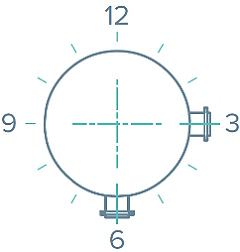 Кол-во		штГлубина		мм	Диаметр		мм	Направление на: 3 / 6 / 9 / 12 чГлубина		мм	Диаметр		мм	Направление на: 3 / 6 / 9 / 12 чСбор крупного мусора: нет / корзина / отбойник на входе в КНСНапорные трубопроводыКол-во		шт	Направление на: 3 / 6 / 9 / 12 чРасчетный напор		мГлубина залегания		мНаружный диаметр		мТолщина стенки		мДлина напорного трубопровода		мРазность высот начала и конца		мМесто врезки   например: колодец/напорная сеть	 ЭлектропитаниеКол-во вводов: один / двойной ввод / двойной с аварийным вводом резерва Исполнение щита управления: для отапливаемого помещения / уличное / антивандальное Размещение КНС: под газон / под проезжую частьПримечанияВозможно, у Вас есть нестандартные требования, пожелания или вопросы?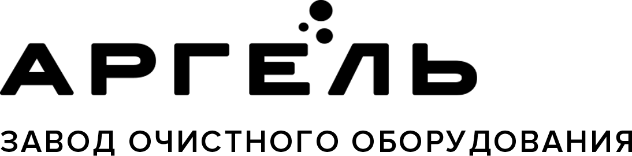 ООО «Промышленная экология»150000, Россия, Ярославль, Республиканская, 84 к. 2
+7 4852 58-05-96, 8 800 333-23-81info@vo-da.ru, www.vo-da.ru